«22» май  2024 й.          № 151                «22» мая 2024 г.  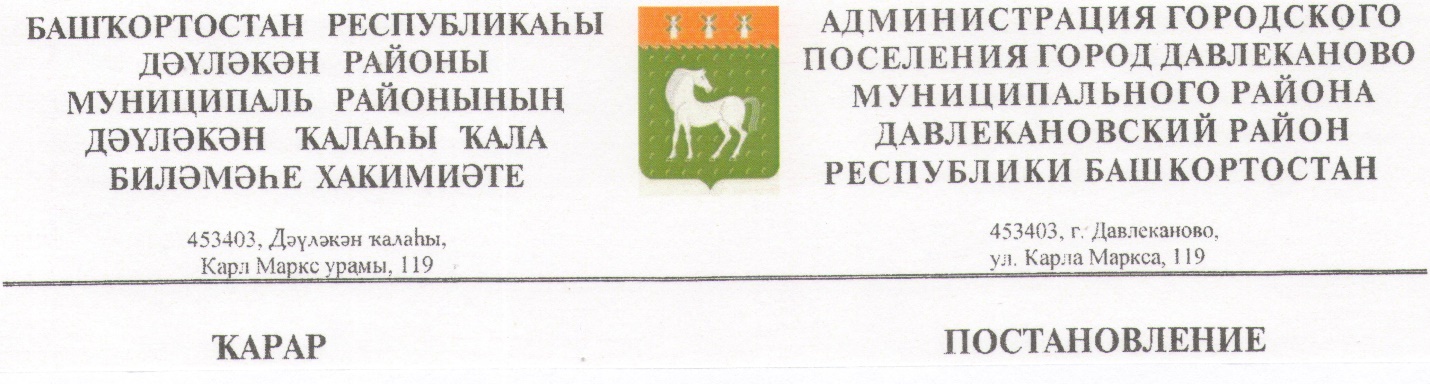 Об утверждении перечня автомобильных дорог общего пользования местного значения относящихся в собственность городского поселения город Давлеканово муниципального района Давлекановский район Республики Башкортостан В соответствии с частью 6, частью 7 статьи 8 Федерального Закона от 08 ноября 2007 года № 257-ФЗ «Об автомобильных дорогах и дорожной деятельности в Российской Федерации», статьей 14 Федерального закона от 06.10.2003 г.      № 131-ФЗ «Об общих принципах местного самоуправления в Российской Федерации», ПОСТАНОВЛЯЮ:1. Утвердить прилагаемый перечень автомобильных дорог общего пользования местного значения (Приложение 1), относящихся к муниципальной собственности городского поселения город Давлеканово муниципального района Давлекановский район Республики Башкортостан.2. Актуализировать утвержденный перечень автомобильных дорог общего пользования городского поселения в казне городского поселения город Давлеканово муниципального района Давлекановский район Республики Башкортостан.3. Признать утратившим силу постановление администрации городского поселения город Давлеканово муниципального района Давлекановский район Республики Башкортостан от 07.08.2023 года № 263.    5. Контроль за исполнением настоящего постановления возложить на заместителя главы администрации городского поселения город Давлеканово муниципального район Давлекановский район Республики Башкортостан Рашитова Р.Р. Глава администрации                                                                В.Н.БабушкинПриложение №1 к постановлению	                          администрации ГП г. Давлеканово                                                 МР Давлекановский район РБ 	 № ____   от____  ____2024г.Перечень	автомобильных дорог	общего пользования городского      поселения город ДавлекановоГлавный специалист по благоустройству	Садыков Я.А.№ п/пНаименование улицПротяженность (м)Шириназемлянного полотна (м)Площадь ( кв.м )Тип покрытия1Южная88011,19768,0асфальт2Березовая8805076,16,05368,03042,0асфальт3Гагарина33209,330876,0асфальт4Победы16457,512337,5асфальт4.1Победы (полоса отчуждения)3597,52692,0асфальт5Коммунистическая6928,45812,8асфальт6Ленина (от ул.Победы до ж/д)2829,52679,0асфальт7Пролетарская7207,25184,0асфальт8Мажита Гафури4457,63382,0асфальт9Советская4307,23096,0асфальт10Красная Площадь1188,81038,4асфальт11Демьяна Бедного2915,41571,4асфальт12Энгельса12887,910017,2асфальт13Комсомольская12888,611076,8асфальт14Ворошилова18407,714168,0асфальт15Худайбердина16238,513795,5асфальт16Сибирская (от ул.Комсомольской до ул.Заводской)4788,94254,2асфальт17Заводская6009,15460,0асфальт18Молодежная (от ул.Заводской до ул.Комсомольской)2778,62382,2асфальт19Карла Маркса (от ул.Ленина до автодороги Давлеканово-Толбазы)31109,429234асфальт20Высоковольтная (до автодороги Чишмы- Киргиз Мияки)153811,517687,0асфальт21Московская (отул.Высоковольтной до ул.Российской)6249,15678,4асфальт22Российская ( до ул.Авиаторов)3519,13194,1асфальт23Авиаторов (доул.Кириченко)3737,02611,0асфальт24Кириченко (до ул.Комарова)4289,23937,6асфальт25Комарова (от ул.Кириченко до ул.Карла Маркса)12667,910001,4асфальт26Ленина89010,99701,0асфальт27Мира8519,37914,0асфальт28Проезд от ул.Мира до ул.Уральской1958,41638,0асфальт29Уральская (от ул.Свободы до Горгаза)5517,03857,0асфальт30Въезд в город от перекрестка Буздяк- Уфа (до ул.Мира)106918,519776,5асфальт31Рабочая6448,05152,0асфальт32Садовая11466,17105,2асфальт33Луначарского7525,64211,2асфальт34Первомайская6566,34132,8асфальт35Красных Партизан8066,14916,6асфальт36Интернациональная10946,16673,4асфальт 37Уфимская3001406,22728,0асфальтасфальт38Вторая Уфимская5766,16,02135,01356,0асфальт39Московская (от ул.Ленина до ул.Комарова)8502386,06528,0асфальт щебень40Рихарда Зорге8606,05160,0асфальт41Ферапонтова5396,03254,0асфальт42ДОС (центральная дорожка)2005,81160,0плиты43пер. Родниковый4266,02556,0асфальт44пер. Северный1295,6722,4асфальт45пер. Бельский1215,6677,6асфальт46пер. Карьерный74986,11049,2асфальт грунт47Заречная5526,03312,0асфальт48Кириченко (от ул. Комарова до ул. Кузнецова)1686,71125,6асфальт49Кириченко (от ул. Авиаторов до ул.Северная)3688,43091,2асфальт50Паршиной2166,11317,6асфальт51Строительная14006,79380,0 асфальт5250 лет БАССР13286,99163,2асфальт53Титова10206,16222,0асфальт54Кузнецова8446,05064,0асфальт55Горная3336,01998,0асфальт56Комарова (от ул. Кириченко до ул. Авиаторов)4719,54474,5асфальт57Чкалова1804,61080,0асфальт58Пушкина68910,27027,8асфальт59Лунная2616,41670,4асфальт60С.Агиша (от ул. Московской до ул. Северной)6376,64204,2асфальт61Северная (от кафе«Уют» до трассы Раевка-Уфа)20305617,619691,9асфальт щебень62Братская3506,02100,0асфальт63Есенина3466,02076,00асфальт64Авиаторов (от Парковой до трассы)263010,637878,0асфальт64.1Авиаторов (отПарковой до Камалова)4689,04212,0щебень65Звездная2286,21413,6асфальт66Мусы Джалиля7247,15140,4асфальт67Цветочная5748,34764,0асфальт 68Российская (от ул.Авиаторов до ул. Северной)4698,84127,2асфальт69Парковая3522106,52288,01365,0асфальт щебень70Чишминская4109,23772,0асфальт71Чернышевского5008,14050,0щебень72Московская (от ул.Высоковольтной до ул. Парковой)45311,55209,5асфальт72.1Московская (от ул. Парковой до ул.Камалова)5529,15023,2щебень73Камалова8176,85555,6щебень74Светлая6807,04760,0асфальт75Сиреневая8408,47056,0асфальт 76Альшеевская31359,329155,5щебень77Заки Валиди2066,71380,0щебень78Лермонтова9307,16603,0асфальт79Балкантау3026,82053,6щебень80Аслыкуля752736,52262,0асфальт щебень81Беляева4005549,48967,6щебеньасфальт82Западная1512509,715151,4асфальт щебень83Кирзаводская9686,86582,4асфальт84Спортивная120110,512610,5асфальт85Гаршина3847,32803,2щебень86Павлова3003306,33780,0асфальт щебень87Архитектурная8502387,24320,0     асфальт      щебень888-е Марта13163057,67,010000,02142,0асфальтщебень89Утина17588,615118,8асфальт90Ахияра Хакимова3826,72559,4щебень91А. Блока3858,73349,5щебень92Даля3868,83396,8щебень93Краснофлотская5587,34073,4асфальт94пер. Каранский (от ул.высоковольтная до ул. 50 лет БАССР)6258,25125,0асфальт95Карла Маркса (от УралСиба до д/с №8)4176,12543,7асфальт 96Проезд от ж/д переезда до ул.Уральской55611,16171,6асфальт97Степная9909,99801,0асфальт98Али Карная50010,25100,0асфальт99Уральская от проезда на ул.Мира до ул.Ленина8068,66931,6асфальт100Производственная -Беляева до ж/д путей92139012,110468,5асфальтщебень101Элеваторская (от ул.Степной до ул.Мира)69910,67409,4асфальт102Донская3457,82691,0асфальт103Новая10696,97376,1асфальт104Юбилейная3457,02415,0асфальт105Механизаторская4867,83790,8асфальт106Социалистическая3006,21860,0асфальт107пер. Степной2196,71467,3асфальт108Свободы2306,71541,0асфальт109Якутова3217,92536,0асфальт110Акмуллы9007,36570,0асфальт111Первая Загородная11441707,34,08351,0680,0   асфальт щебень112Вторая Загородная10516,36621,3асфальт113Энергетиков7876,34858,1асфальт114Проезд на ул.Первая Загородная5058,94494,5асфальт115Вторая Гагарина5036,13068,3асфальт116Пер. Пугачева200965,31568,8асфальт щебень117Шоссейная2694,31156,78асфальт118Салавата11245,8860,8асфальт119Линейная4844975,465356,26щебень асфальт119.1Линейная (полоса отчуждения)2991405,462396,94 щебень асфальт120Озерная22006,915180,0асфальт121Красноармейская2006,01200,0щебень122Пер.Красноармейский1945,31028,2щебень123Пер. Механизаторский1617,81256,0асфальт124Зенцова752565,91952,9щебень асфальт125М.Горького947,4695,6камень126Набережная7027,35124,6асфальт127Камская1884,2789,6асфальт128Сибирская (от ул.Заводской до объездной дороги)5579,35180,1асфальт129Матросова12086,78093,6асфальт130Демская11576,06942,0асфальт131Зеленая7904,53555,0асфальт132Тихая2926,01620,0132,0асфальт 133Мичурина7606,34788,0асфальт134Луговая16806,410752,0асфальт135Вторая Луговая2206,01320,0асфальт136Шаймуратова6677,24802,4асфальт136.1Шаймуратова3665,61881,6асфальт137Пер.Рыбный2006,81360,0асфальт138Вторая Шаймуратова5001746,14111,4щебень асфальт139Пер.Колхозный1895,41021,0асфальт140Пер. Мельничный1545,3816,2гравий141Пер. Школьный1374,3589,1асфальт142Пер. Луговой1623,9631,8асфальт143Пер. Демский3224,11320,2асфальт144Пер.Котовского4615,82673,8асфальт145Пер. Восточный4627,23326,4асфальт146Пер. Чапаева1544,3662,2асфальт147Ул. Юности129865,01075,0асфальт камень148Ст. Разина6335,83671,4асфальт149Пер. Революционный1534,8734,4асфальт150Пионерская6006,23720,0асфальт151Казарина2928,12365,2асфальт152Солнечная6577,85125,0асфальт153Большая Восточная2838,02264,0асфальт154Малая Восточная3409,03060,0асфальт155Аксакова7837,05481,0асфальт156Байкальская1406,8952,0асфальт157Молодежная5589,25133,6асфальт1581-я Заводская66811,47615,2асфальт159Красногвардейская4636,42963,2асфальт160Тимирязева7216,84902,8асфальт161Республиканская5747,12840,01846,0асфальт 162Крестьянская6607,14686,0асфальт 163Алтайская3045,91793,6асфальт164Подъезд к мусульманскому кладбищу3367,92654,4асфальт165Площадка перед кладбищем3014,4432,0асфальт166Площадка для стоянки автомобилей перед ЦРБ4739,01833,0асфальт167Подъезд и площадка к христианскомукладбищу8297,66300,4асфальт 168Полевая1755,7997,5щебень169Октябрьская3372506,03522,0асфальт170Мельничная2375,91398,3асфальт171Кубанская1084,2453,6асфальт172Давлекановская3365,61881,6асфальт173Пер. Юности1504,1615,0асфальт174Трудовая1846,31159,0асфальт175Черноярская907,3657,0асфальт176Тукаева285846,12250,9асфальт177Овражная1564,9764,4щебень178Пер. Союзный921154,52,0414,0230,0асфальт щебень179Маршала Жукова2506,11525,0щебень180Элеваторская от дома 61 до дома 794236,02538,0щебень1818-е Марта (от улицы Согласия)2506,01500,0щебень182Утина (от ул.Блока доул.Элеваторской)9066,04530щебень183Космонавтов6006,03600,0щебень184Согласия2506,01500,0щебень185Блока1506,0900,0асфальт186Центральная площадь20060,012 000,0асфальт187Тополиная12006,07200,0щебень188Олимпийская10006,06000,0щебеньИТОГО:125253,00х981669,28